Во исполнение распоряжения Правительства Российской Федерации от 31 марта 2022 года № 678-р, распоряжения Правительства Забайкальского края от 18.08.2022 № 326-р,  руководствуясь Уставом муниципального района «Улётовский район» Забайкальского края, принятым решением Совета муниципального района «Улётовский район» Забайкальского края от 03.12.2014 № 146, Положением об администрации муниципального района «Улётовский район» Забайкальского края, утверждённым решением Совета муниципального района «Улётовский район» Забайкальского края от 21.04.2017 № 380, администрация муниципального района «Улётовский район» Забайкальского края п о с т а н о в л я е т:1. Утвердить план мероприятий (дорожную карту) по реализации I этапа (2022-2024 годы) Концепции развития дополнительного образования детей до 2030 года в муниципальном районе «Улётовский район» Забайкальского края согласно приложению 1 к настоящему постановлению.	2. Утвердить целевые показатели реализации Концепции развития дополнительного образования детей до 2030 года в муниципальном районе «Улётовский район» Забайкальского края согласно приложению 2 к настоящему постановлению.	3. Настоящее постановление официально опубликовать (обнародовать) на официальном сайте муниципального района «Улётовский район» в информационно-телекоммуникационной сети «Интернет» в разделе «Документы» - «Правовые акты администрации» и в разделе «Деятельность» - «Образование» - «Дополнительное образование» -https://uletov.75.ru/.4. Контроль за исполнением настоящего постановления возложить на заместителя главы муниципального района «Улётовский район»                       (C.В. Саранина). Глава муниципального района«Улётовский район» 							А.И. СинкевичПриложение 1к постановлению администрации муниципального района «Улётовский район» от «___» октября 2022 года № ____/нПЛАН МЕРОПРИЯТИЙ (дорожная карта)по реализации I этапа (2022 – 2024 годы) Концепции развития дополнительного образования детей до 2030 года в муниципальном районе «Улётовский район» Забайкальского края___________________________________Приложение 2к постановлению администрации муниципального района «Улётовский район» от «___» октября 2022 года № ____/нЦЕЛЕВЫЕ ПОКАЗАТЕЛИреализации Концепции развития дополнительного образования детей до 2030 года в муниципальном районе «Улётовский район» Забайкальского края___________________________________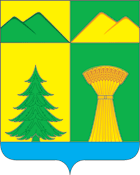 АДМИНИСТРАЦИЯ МУНИЦИПАЛЬНОГО РАЙОНА«УЛЁТОВСКИЙ РАЙОН»ЗАБАЙКАЛЬСКОГО КРАЯПОСТАНОВЛЕНИЕАДМИНИСТРАЦИЯ МУНИЦИПАЛЬНОГО РАЙОНА«УЛЁТОВСКИЙ РАЙОН»ЗАБАЙКАЛЬСКОГО КРАЯПОСТАНОВЛЕНИЕАДМИНИСТРАЦИЯ МУНИЦИПАЛЬНОГО РАЙОНА«УЛЁТОВСКИЙ РАЙОН»ЗАБАЙКАЛЬСКОГО КРАЯПОСТАНОВЛЕНИЕАДМИНИСТРАЦИЯ МУНИЦИПАЛЬНОГО РАЙОНА«УЛЁТОВСКИЙ РАЙОН»ЗАБАЙКАЛЬСКОГО КРАЯПОСТАНОВЛЕНИЕ«___» октября 2022 года«___» октября 2022 года№ ____/нс.УлётыОб утверждении плана мероприятий (дорожной карты) и целевых показателей по реализации I этапа (2022-2024 годы) Концепции развития дополнительного образования детей до 2030 года в муниципальном районе «Улётовский район» Забайкальского краяОб утверждении плана мероприятий (дорожной карты) и целевых показателей по реализации I этапа (2022-2024 годы) Концепции развития дополнительного образования детей до 2030 года в муниципальном районе «Улётовский район» Забайкальского краяОб утверждении плана мероприятий (дорожной карты) и целевых показателей по реализации I этапа (2022-2024 годы) Концепции развития дополнительного образования детей до 2030 года в муниципальном районе «Улётовский район» Забайкальского краяОб утверждении плана мероприятий (дорожной карты) и целевых показателей по реализации I этапа (2022-2024 годы) Концепции развития дополнительного образования детей до 2030 года в муниципальном районе «Улётовский район» Забайкальского края№ п/пНаименование мероприятияСрок реализацииОтветственные исполнителиИтоговый документ12345Совершенствование нормативно-правового регулирования и методического сопровождения системы дополнительного образования детейСовершенствование нормативно-правового регулирования и методического сопровождения системы дополнительного образования детейСовершенствование нормативно-правового регулирования и методического сопровождения системы дополнительного образования детейСовершенствование нормативно-правового регулирования и методического сопровождения системы дополнительного образования детейСовершенствование нормативно-правового регулирования и методического сопровождения системы дополнительного образования детей1.1.Создание межведомственной рабочей группы по формированию районного плана по реализации I этапа (2022 – 2024 годы) Концепции развития дополнительного образования детей до 2030 года в муниципальном районе «Улётовский район» Забайкальского края (далее – Концепция развития ДОД)Ноябрь 2022 годаОтдел образования и социальной политики администрации муниципального района «Улётовский район» Забайкальского края,МРУК МР «Улётовский район»Постановление администрации муниципального района «Улётовский район» Забайкальского края1.2.Формирование и утверждение плана работы и целевых показателей в рамках реализации Концепции ДОДНоябрь 2022 годаОтдел образования и социальной политики администрации муниципального района «Улётовский район» Забайкальского края,МРУК МР «Улётовский район»,подведомственные учреждения (организации) (по согласованию)План работы и целевые показатели в рамках реализации Концепции ДОД1.3.Определение ответственного за реализацию плана работы и целевых показателей в рамках реализации Концепции развития ДОДНоябрь 2022 годаОтдел образования и социальной политики администрации муниципального района «Улётовский район» Забайкальского края,МРУК МР «Улётовский район»Постановление администрации муниципального района «Улётовский район» Забайкальского края1.4.Функционирование информационных систем, являющихся статистическим инструментарием для наблюдения в сфере дополнительного образования детей (ИС «Навигатор дополнительного образования детей в Забайкальском крае», АИС «Мой спорт», АИС «Статистика Министерства культуры РФ»)постоянноОтдел образования и социальной политики администрации муниципального района «Улётовский район» Забайкальского края,МРУК МР «Улётовский район»,муниципальный опорный центр (далее – МОЦ),учреждения и организации, реализующие программы дополнительного образования (далее – организации ДОД) (по  согласованию)Передача данных в единую автоматизированную информационную систему сбора и анализа данных по организациям, программам, мероприятиям дополнительного образования и основным статистическим показателям охвата детей дополнительным образованием1.5.Создание доступного инклюзивного пространства для детей с ограниченными возможностями здоровья (далее - ОВЗ) и детей-инвалидов в условиях образовательных организаций, реализующих дополнительные общеобразовательные программы2 квартал 2023 годаОтдел образования и социальной политики администрации муниципального района «Улётовский район» Забайкальского края,МРУК МР «Улётовский район»Методические рекомендации1.6.Конкурс профессионального мастерства педагогов дополнительного образования «Сердце отдаю детям Забайкалья»1 раз в 2 годаОтдел образования и социальной политики администрации муниципального района «Улётовский район» Забайкальского краяУчастие педагогов в конкурсе1.7.Районные мероприятия спортивной направленности по плану МУ ДО Улётовская ДЮСШежегодноОтдел образования и социальной политики администрации муниципального района «Улётовский район» Забайкальского краяПоложения о конкурсах, приказ о победителях1.8.Участие педагогов дополнительного образования в краевом молодежном образовательном форуме педагогических работников и специалистов по молодежной политике «PRO-движение»ежегодноОтдел образования и социальной политики администрации муниципального района «Улётовский район» Забайкальского краяУчастие педагогов в конкурсеПовышение доступности и качества дополнительного образования детейПовышение доступности и качества дополнительного образования детейПовышение доступности и качества дополнительного образования детейПовышение доступности и качества дополнительного образования детейПовышение доступности и качества дополнительного образования детей2.1.Мониторинг доступности дополнительного образования детей в муниципальном районе «Улётовский район» Забайкальского края4 квартал 2022 года, далее - ежегодноМуниципальный координатор,руководитель МОЦ,руководители ООАналитическая справка2.2.Мониторинг образовательных организаций, реализующих программы по направленностям дополнительного образования1 раз в полугодиеМуниципальный координатор,руководитель МОЦ,руководители ООАналитическая справка2.3.Создание новых мест в образовательных организациях различных типов для реализации дополнительных общеразвивающих программ всех направленностей4 квартал 2022 года, далее - ежегодноОтдел образования и социальной политики администрации муниципального района «Улётовский район» Забайкальского края,руководитель МОЦ (по согласованию)Аналитическая справка2.4.Выявление и распространение лучших практик повышения доступности дополнительного образования для различных категорий детей, в том числе детей с ОВЗ и детей-инвалидов, детей, находящихся на длительном лечении, в том числе с использованием сетевой формы взаимодействия, с участием представителей реального сектора экономики, а также применение электронного обучения и дистанционных образовательных технологий4 квартал 2022 года, далее - ежегодноМуниципальный координатор,руководитель МОЦ Сборник лучших практик «Лучшие практики повышения доступности дополнительного образования детей: сетевые, дистанционные, интегрированные общеобразовательные общеразвивающие программы»2.5.Развитие наставничества в системе дополнительного образования детей4 квартал 2022 года, далее - ежегодноРуководитель МОЦ,образовательные организацииАналитическая справка2.6.Создание сети технологических кружков, направленных на подготовку нового поколения технологических лидеров, инженеров, ученых2023 год, далее ежегодноМуниципальный координатор,руководитель МОЦ,образовательные организацииАналитическая справка2.7.Участие в региональном  этапе Всероссийской Большой олимпиаде «Искусство-Технологии-Спорт»По отдельному плануМуниципальный координатор,руководитель МОЦ,образовательные организацииПоложение о региональном этапе Всероссийской Большой олимпиаде «Искусство-Технологии-Спорт»Приказы о победителях2.8.Вовлечение обучающихся образовательных организаций во Всероссийскую междисциплинарную олимпиаду школьников «Национальная технологическая олимпиада» (далее - НТО)По отдельному плануМуниципальный координатор,руководитель МОЦ,образовательные организацииПоложение о региональном этапе НТОПриказы о победителях2.9.Создание условий для развития школьных театровежегодноОтдел образования и социальной политики администрации муниципального района «Улётовский район» Забайкальского края,подведомственные учреждения (по согласованию)Реестр школьных театров2.10.Создание условий для развития школьных спортивных клубовежегодноОтдел образования и социальной политики администрации муниципального района «Улётовский район» Забайкальского края,подведомственные учреждения (по согласованию)Реестр школьных спортивных клубов2.11.Создание и развитие Центров детских инициатив в образовательных организациях2023 год далее - ежегодноОтдел образования и социальной политики администрации муниципального района «Улётовский район» Забайкальского края,МОЦ (по согласованию),общеобразовательные организации (по согласованию)Реестр Центров детских инициатив2.12.Развитие детских общественных объединений (клубов) («Юные туристы и краеведы», РДШ, Юнармия, РЮЗ, «Юные экологи»ежегодноОтдел образования и социальной политики администрации муниципального района «Улётовский район» Забайкальского края,МОЦ (по согласованию),общеобразовательные организации (по согласованию)Аналитическая справка2.13.Обновление содержания дополнительных общеобразовательных программ (за исключением дополнительных предпрофессиональных программ в области искусств, а также дополнительных образовательных программ спортивной подготовки, реализуемых с 1 января 2023 года) для формирования компетентностей, связанных с эмоциональным, физическим, интеллектуальным, духовным развитием человека на основании анализа социально-экономических потребностей Забайкальского края и потребностей детей, в том числе с учетом опыта образовательного фонда «Талант и успех», проектов Национальной технологической инициативы, Концепции развития творческих индустрий и механизмов осуществления их государственной поддержки в крупных и крупнейших городских агломерациях  до 2030 года, утвержденной распоряжением Правительства Российской Федерации от 20 сентября 2021 года № 2613-р3 квартал 2022 года, далее ежегодноОтдел образования и социальной политики администрации муниципального района «Улётовский район» Забайкальского края,МОЦ (по согласованию),организации ДОД (по согласованию)Аналитическая справка2.14.Взаимодействие с организациями негосударственного сектора, реализующих дополнительные общеобразовательные программы и участвующих в мероприятиях целевой модели развития региональной системы дополнительного образования детейежегодноОтдел образования и социальной политики администрации муниципального района «Улётовский район» Забайкальского края,МОЦ (по согласованию)Аналитическая справка2.15.Организация методической поддержки образовательных организаций, реализующих дополнительные общеобразовательные программы, в обновлении содержания и технологий обучения дополнительного образования2022 год, далее - постоянноОтдел образования и социальной политики администрации муниципального района «Улётовский район» Забайкальского края,МОЦ (по согласованию)КПК, семинары (в том числе в режиме ВКС), стажировочных программ2.16.Обновление, разработка и реализация дополнительных общеразвивающих программ, направленных на профилактику и преодоление школьной неуспешности, в том числе реализуемых в каникулярный период2 квартал 2023 года, далее - ежегодноОтдел образования и социальной политики администрации муниципального района «Улётовский район» Забайкальского краяМОЦ (по согласованию), организации ДОДРеестр примерных дополнительных общеразвивающих программ, направленных на профилактику и преодоление школьной неуспешности, в том числе реализуемых в каникулярный период.Аналитическая справка2.17.Обновление, разработка и реализация дополнительных общеразвивающих программ естественно-научной направленности, направленных на вовлечение детей в научную работу и проектно-исследовательскую деятельность2 квартал 2023 года, далее - ежегодноОтдел образования и социальной политики администрации муниципального района «Улётовский район» Забайкальского края,МОЦ (по согласованию), организации ДОДРеестр примерных дополнительных общеразвивающих программ естественно-научной направленности, направленных на вовлечение детей в научную работу и проектно-исследовательскую деятельность.Аналитическая справка.2.18.Использование ресурсов центров гуманитарной, естественно-научной технологической направленностей «Точка роста» для реализации дополнительных общеразвивающих программ естественно-научной, технической, социально-гуманитарной направленностей, в том числе в сетевой форме с использованием информационных образовательных технологий4 квартал 2022 года, далее - ежегодноОтдел образования и социальной политики администрации муниципального района «Улётовский район» Забайкальского края,общеобразовательные организации (по согласованию)Аналитическая справка2.19.Внедрение технологий информационно-консультационной адресной поддержки реализации прав детей на участие в ДОП независимо от места проживания, состояния здоровья, социально-экономического положения семьи1 квартал 2023 годаОтдел образования и социальной политики администрации муниципального района «Улётовский район» Забайкальского края,МОЦПлан по внедрению технологий информационно-консультационной адресной поддержки реализации прав детей на участие в ДОП независимо от места проживания, состояния здоровьяАналитическая справка2.20.Обновление, разработка и реализация дополнительных предпрофессиональных программ в области искусств в детских школах искусств4 квартал, далее - ежегодноМРУК МР «Улётовский район»Доклад на заседание межведомственной рабочей группы2.21.Вовлечение обучающихся в программы и мероприятия ранней профориентации, обеспечивающие ознакомление с современными профессиями и «профессиями будущего», поддержку профессионального самоопределения, формирование навыков планирования карьеры, включающие инструменты профессиональных проб, стажировок на площадках реального сектора экономики, взаимодействие с наставниками со стороны предприятий, в том числе в рмках проектов «Билет в будущее», «Проектория», WorldSkills Russia Juniors4 квартал 2022 года, далее - ежегодноОтдел образования и социальной политики администрации муниципального района «Улётовский район» Забайкальского края,общеобразовательные организации Аналитическая справка2.22.Реализация походно-экспедиционных и экскурсионных форм организации деятельности с обучающимися при реализации дополнительных общеразвивающих программ за пределами фактического местонахождения образовательных организаций 3 квартал 2022 годаОтдел образования и социальной политики администрации муниципального района «Улётовский район» Забайкальского края,общеобразовательные организацииВыездные экскурсии в г.Чита, участие в краевых мероприятиях «Школа безопасности»2.23.Участие в региональном этапе общероссийских конкурсах «Лучшая детская школа искусств» и «Молодые дарования России»ежегодноМРУК МР «Улётовский район»Отчет2.24.Участие в олимпиадах и иных конкурсных мероприятиях для детей и молодежи, каникулярных профориентационных школ, профильных и специализированных сменахежегодноОтдел образования и социальной политики администрации муниципального района «Улётовский район» Забайкальского края,общеобразовательные организации,МРУК МР «Улётовский район»Перечень конкурсных мероприятий для детей и молодежи. Аналитическая справка2.25.Участие в дистанционных модулях профильных смен по направлениям деятельности Регионального центра выявления и поддержки одаренных детей («Наука», «Искусство», «Спорт», на сайте https://забайкальские каникулы.рф/)ежеквартальноОтдел образования и социальной политики администрации муниципального района «Улётовский район» Забайкальского края,общеобразовательные организацииАналитическая справка2.26.Участие в краевых профильных сменах художественной направленности «Юные дарования Забайкальского края»ежегодноОтдел образования и социальной политики администрации муниципального района «Улётовский район» Забайкальского края,общеобразовательные организацииАналитическая справка2.27.Участие в региональных, межрегиональных конференций, митапов, хакатонов, питч-сессий и др., направленных на развитие системы дополнительного образования детей ежегодноОтдел образования и социальной политики администрации муниципального района «Улётовский район» Забайкальского края,общеобразовательные организации,МРУК МР «Улётовский район»Аналитическая справка2.28.Формирование реестра примерных адаптированных дополнительных общеобразовательных программ для детей с ограниченными возможностями здоровья и детей-инвалидов4 квартал 2022 года, далее - ежегодноОтдел образования и социальной политики администрации муниципального района «Улётовский район» Забайкальского края,общеобразовательные организацииРеестр примерных адаптированных дополнительных общеобразовательных программ для детей с ограниченными возможностями здоровья и детей-инвалидов2.29.Вовлечение детей, находящихся в ТЖС, в том числе детей с ограниченными возможностями здоровья, детей-инвалидов, детей-сирот и детей, оставшихся без попечения родителей, в интеллектуальные и (или) творческие конкурсы, физкультурные и спортивные мероприятия4 квартал 2022 года, далее - ежегодноОтдел образования и социальной политики администрации муниципального района «Улётовский район» Забайкальского края,МРУК МР «Улётовский район»,организации ДОД (по согласованию)Аналитическая справка2.30.Размещение в федеральной государственной информационной системе «Единый портал государственных и муниципальных услуг (функций)» сведений об организациях, реализующих дополнительные общеобразовательные программы4 квартал 2022 года, далее - ежегодноОтдел образования и социальной политики администрации муниципального района «Улётовский район» Забайкальского края,организации ДОД (по согласованию)Аналитическая справка2.31.Обновление содержания дополнительных общеразвивающих программ по направленностям, обеспечивающих формирование ключевых компетентностей, связанных с эмоциональным, физическим, интеллектуальным, духовным развитием человека3 квартал 2022 года, далее - ежегодноОтдел образования и социальной политики администрации муниципального района «Улётовский район» Забайкальского края,организации ДОД (по согласованию),МРУК МР «Улётовский район»Аналитическая справка2.32.Обеспечение управления сетью детских школ искусств в целях проведения единой государственной политики в сфере художественного образования4 квартал 2022 года, далее - ежегодноОтдел образования и социальной политики администрации муниципального района «Улётовский район» Забайкальского края,организации ДОД (по согласованию),МРУК МР «Улётовский район»Аналитическая справка2.33.Проведение оценки удовлетворенности обучающихся и (или) их родителей и качеством предоставления образовательных услуг в сфере дополнительного образования4 квартал 2022 года, далее - ежегодноОтдел образования и социальной политики администрации муниципального района «Улётовский район» Забайкальского края,организации ДОД (по согласованию)Аналитическая справкаРазвитие материально-технического обеспечения и инфраструктуры дополнительного образования детейРазвитие материально-технического обеспечения и инфраструктуры дополнительного образования детейРазвитие материально-технического обеспечения и инфраструктуры дополнительного образования детейРазвитие материально-технического обеспечения и инфраструктуры дополнительного образования детейРазвитие материально-технического обеспечения и инфраструктуры дополнительного образования детей3.1.Сохранение организаций, осуществляющих спортивную подготовку в ведении органов местного самоуправления4 квартал 2023 года, далее - ежегодноОтдел образования и социальной политики администрации муниципального района «Улётовский район» Забайкальского краяОтчет3.2.Создание в общеобразовательных организациях условий для занятия физической культурой и спортом2022-2024 годыОтдел образования и социальной политики администрации муниципального района «Улётовский район» Забайкальского краяПеречень образовательных организаций, в которых созданы условия для занятия физической культурой и спортомРазвитие кадрового потенциала системы дополнительного образования детейРазвитие кадрового потенциала системы дополнительного образования детейРазвитие кадрового потенциала системы дополнительного образования детейРазвитие кадрового потенциала системы дополнительного образования детейРазвитие кадрового потенциала системы дополнительного образования детей4.1.Прохождение курсов повышения профессиональных компетенций управленческих и педагогических кадров дополнительного образования детейежегодноОтдел образования и социальной политики администрации муниципального района «Улётовский район» Забайкальского края,образовательные организацииУдостоверения 4.2.Участие в конкурсах профессионального мастерства в целях поддержки и профессионального развития специалистов системы дополнительного образования детей, в том числе среди педагогических работников, осуществляющих обучение детей по дополнительным предпрофессиональным программам в области искусств и дополнительным общеобразовательным программам спортивной подготовки ежегодноОтдел образования и социальной политики администрации муниципального района «Улётовский район» Забайкальского края,организации ДОДПрием заявок на участие, дипломы4.3.Реализация мер по привлечению квалифицированных педагогических кадров в организации дополнительного образования, в том числе расположенные в сельской местности (содействие закреплению молодых педагогов в образовательных организациях; профориентационная работа среди обучающихся по педагогическим специальностям; популяризация педагогических профессий; реализация программ и проектов, направленных на личностное и профессиональное развитие молодых педагогов)1 квартал 2023 года, далее - ежегодноОтдел образования и социальной политики администрации муниципального района «Улётовский район» Забайкальского края,организации ДОД,МРУК МР «Улётовский район»Комплекс мер по привлечению квалифицированных педагогических кадров в организации дополнительного образования  4.4.Разработка мер поддержки для молодых специалистов, работающих в системе дополнительного образования, содействие их профессиональному развитию4 квартал 2023 года, далее - ежегодноОтдел образования и социальной политики администрации муниципального района «Улётовский район» Забайкальского края,МРУК МР «Улётовский район»Комплекс мер поддержки для молодых специалистов, работающих в системе дополнительного образования, содействие их профессиональному развитию4.5.Выявление и распространение лучших практик наставничества в системе дополнительного образования детей2 квартал 2023 года, далее - ежегодноОтдел образования и социальной политики администрации муниципального района «Улётовский район» Забайкальского края,организации ДОД,МРУК МР «Улётовский район»,организации ДОДСбор информации для сборника  лучших практик наставничества в системе дополнительного образования детейУправление реализацией Концепции развития дополнительного образования детей до 2030 годаУправление реализацией Концепции развития дополнительного образования детей до 2030 годаУправление реализацией Концепции развития дополнительного образования детей до 2030 годаУправление реализацией Концепции развития дополнительного образования детей до 2030 годаУправление реализацией Концепции развития дополнительного образования детей до 2030 года5.1.Актуализация муниципальных планов мероприятий («дорожных карт») по развитию дополнительного образования детей4 квартал 2022 года, далее - ежегодноОтдел образования и социальной политики администрации муниципального района «Улётовский район» Забайкальского края,МОЦУтвержденные планы мероприятий («дорожных карт») по развитию дополнительного образования детей5.2.Мониторинг исполнения плана мероприятий по реализации Концепции развития дополнительного образования детей до 2030 года, 1 этап (2022-2024 годы)4 квартал 2022 года, далее - ежегодноОтдел образования и социальной политики администрации муниципального района «Улётовский район» Забайкальского края,МОЦОтчет5.3.Мониторинг практики внедрения в МР «Улётовский район» системы персонифицированного финансирования дополнительного образования детей4 квартал 2022 года, далее - ежегодноОтдел образования и социальной политики администрации муниципального района «Улётовский район» Забайкальского края,МОЦОтчет5.4.Представление в Министерство образования и науки Забайкальского края плана мероприятий по реализации Концепции развития дополнительного образования детей до 2030 года 1 этапа (2022-2024 годы)1 квартал 2023 годаОтдел образования и социальной политики администрации муниципального района «Улётовский район» Забайкальского края,МОЦАналитическая справка № п/пНаименование показателяЕдиница измеренияБазовое значениеБазовое значениеПериод, годПериод, годПериод, годПериод, годПериод, годПериод, годПериод, годПериод, годПериод, год№ п/пНаименование показателяЕдиница измерениязначениедата20222023202420252026202720282029203012345678910111213141.Внедрена и функционирует целевая модель развития региональной системы дополнительного образования детей0/1101.09.20201111111112.Доля детей в возрасте от 5 до 18 лет, охваченных дополнительным образованием%4701.09.202271,973,774,775,776,777,778,779,7803.Доля образовательных организаций, внедряющих новые содержание и технологии дополнительного образования, в общем числе образовательных организаций%38,401.09.202240,040,046,046,053,853,861,561,561,54.Доля детей, охваченных системой персонифицированного финансирования дополнительного образования детей, от общего количества детей, охваченных дополнительным образованием%2001.01.20222525252627282930305.Охват детей деятельностью региональных центров выявления, поддержки и развития способностей и талантов у детей и молодежи, технопарков «Кванториум» и центров «IT-куб»%2901.01.20223031323334353638406.Доля детей и молодежи в возрасте от 7 до 35 лет, у которых выявлены выдающиеся способности и таланты%0,3801.01.20220,40,50,610,630,650,670,690,70,717.Доля общеобразовательных организаций, в которых созданы центры детских инициатив%001.01.20223131686868686868688.Обеспечено функционирование методической службы в сфере культуры0/1101.09.20221111111119.Доля общеобразовательных организаций, имеющих школьный спортивный клуб%5401.01.202254758010010010010010010010.Доля общеобразовательных организаций, в которых созданы и функционируют школьные театры%7,701.01.20227,715,415,425,030,035,040,045,050,011.Доля обучающихся, охваченных деятельностью школьных музеев%30,701.01.202230,7507010010010010010010012.Доля обучающихся, участвующих в проектах и программах школьных медиацентров%5401.01.202254565860626466687013.Доля детей, участвующих в детских общественных объединениях%7501.01.202286,786,886,98787,187,287,387,487,514.Доля детей обучающихся в 5-9 классах, принимающих участие в экскурсиях по историко-культурной, научно-образовательной, патриотической тематике, а также в детских культурно-патриотических круизах%1,201.01.20222355,567891015.Доля детей, принявших участие в туристических маршрутах для ознакомления с историей, культурой, традициями, природой муниципального района «Улётовский район» Забайкальского края (далее - район), а также с людьми внесшими весомый вклад в развитие района%0,501.01.20221,01,52,02,53,03,54,04,55,016.Доля образовательных организаций дополнительного образования детей со специальными наименованиями «детская школа искусств», «детская музыкальная школа», «детская хоровая школа», «детская художественная школа», «детская хореографическая школа», «детская театральная школа», «детская цирковая школа», «детская школа художественных ремесел», находящихся в ведении администрации муниципального района «Улётовский район» Забайкальского края%101.01.202211111111117.Удельный вес численности обучающихся по программам начального общего, основного общего и среднего общего образования, участвующих в олимпиадах и конкурсах различного уровня, в общей численности обучающихся по программам начального общего, основного общего и среднего общего образования%2801.01.202230303030303030303018.Доля учащихся, принявших участие в мероприятиях (конкурсах, соревнованиях, фестивалях, в том числе проводимых на профильных сменах) регионального уровня, от общей численности детей в возрасте 5-18 лет%2801.01.202230303030303030303019.Созданы новые места в образовательных организациях различных типов для реализации дополнительных общеразвивающих программ всех направленностей%7,601.01.20227,615,323,030,730,730,730,730,730,720.В общеобразовательных организациях муниципального района «Улётовский район» Забайкальского края обновлена материально-техническая база для занятий детей физической культурой и спортом%4801.01.202257667575757575757521.Доля обучающихся по образовательным программам основного и среднего общего образования, охваченных мероприятиями, направленными на раннюю профессиональную ориентацию, в том числе в рамках программы «Билет в будущее»%4,701.01.20226,17,49,39,39,39,39,39,39,322.Обеспечено проведение открытых онлайн-уроков, направленных на раннюю профориентацию и реализуемых с учетом опыта цикла открытых уроков «Проектория», в которых приняли участие дети%1,501.01.20221,511,521,531,541,551,61,651,71,7523. Доля детей в возрасте от 5 до 18 лет с ограниченными возможностями здоровья и детей-инвалидов, осваивающих дополнительные общеобразовательные программы, в том числе с использованием дистанционных технологий%3401.01.202246485052525462687024.Создана сеть технологических кружков на базе общеобразовательных организаций Ед.1301.01.202213131313131313131325.Доля обучающихся организаций, осуществляющих образовательную деятельность по дополнительным общеобразовательным программам, вовлеченных в различные формы наставничества%001.01.20225152535455560657026.Доля организаций негосударственного сектора, реализующих дополнительные общеобразовательные программы, в общем количестве организаций в сфере дополнительного образования детей%001.01.202211111111127.Доля негосударственного сектора, включенного в систему персонифицированного финансирования дополнительного образования детей%001.01.2022111111111